Here is a list of all the words you should be able to read and spell. Below, I’ve added some different games you can play to help you learn them. See which one works best for you! 😊









































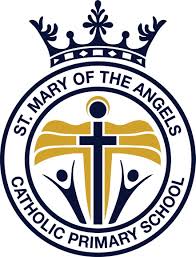 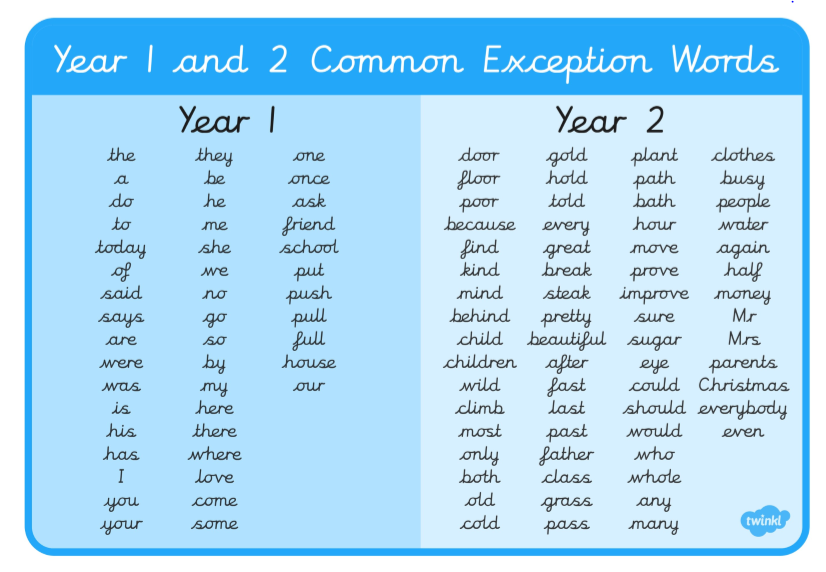 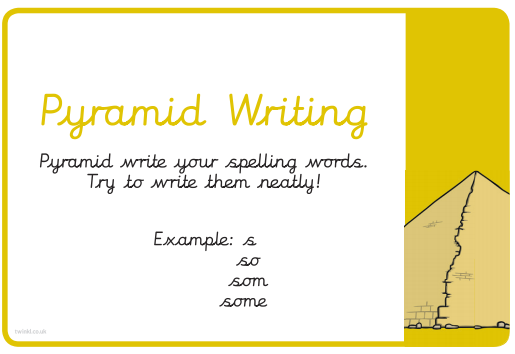 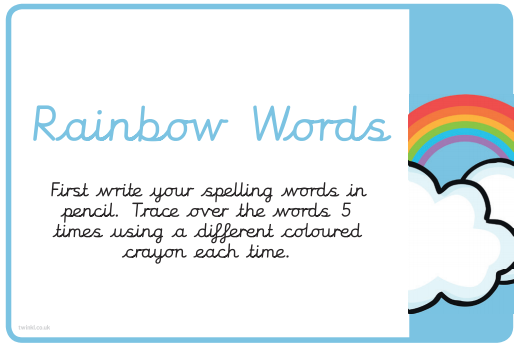 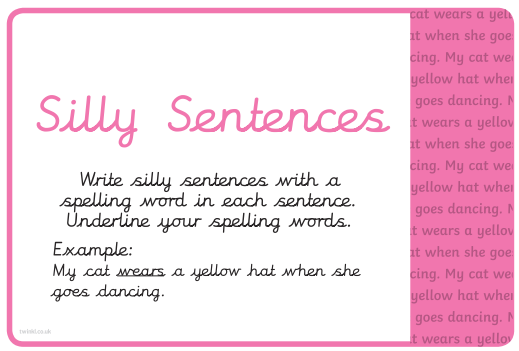 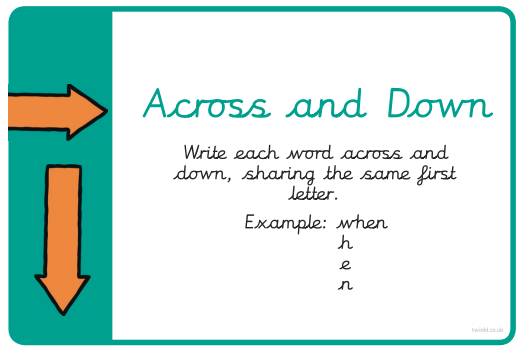 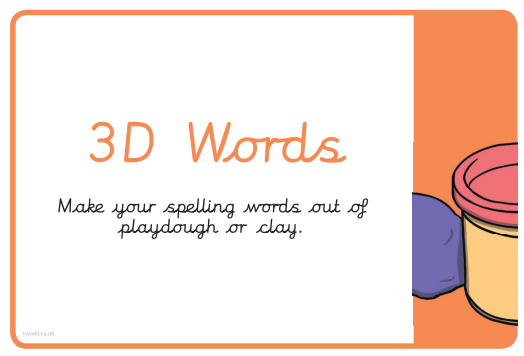 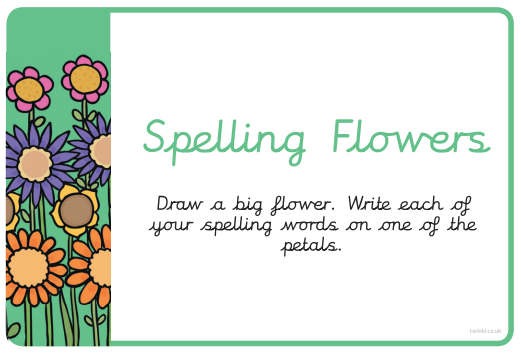 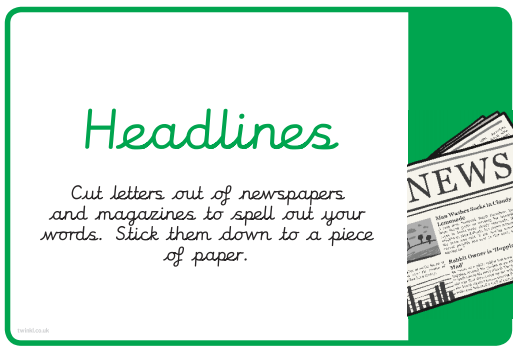 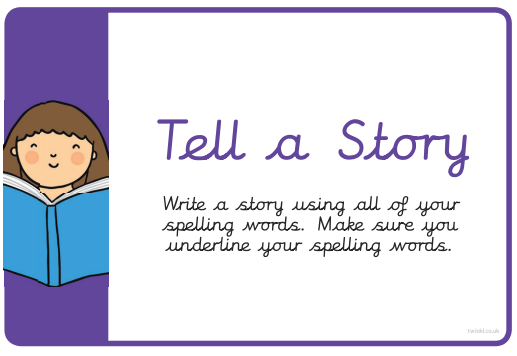 